Об утверждении Плана мероприятий по противодействию коррупции в сельском поселении Саитбабинский сельсовет муниципального района Гафурийский район Республики Башкортостан на 2018-2020 годыВ целях реализации Федерального закона от 25.12.2008 № 273-ФЗ «О противодействии коррупции», закона Республики Башкортостан от 13.07.2009  № 145-з «О противодействии коррупции в Республике Башкортостан», в соответствии с Указом Президента Российской Федерации от 29 июня 2018 года № 378 и утвержденным Национальным планом противодействия коррупции на 2018-2020 годы Администрация сельского поселения Саитбабинский сельсовет муниципального района Гафурийский район Республики БашкортостанПОСТАНОВЛЯЕТ:Утвердить План мероприятий по противодействию  коррупции в сельском поселении Саитбабинский сельсовет муниципального района Гафурийский район Республики Башкортостан на 2018-2020 годы (Приложение).Настоящее постановление обнародовать на информационном стенде и разместить на официальном сайте сельского поселения.Контроль за исполнением настоящего постановления оставляю за собой.Глава сельского поселения 		                                           А.А.СайфуллинБАШ?ОРТОСТАН РЕСПУБЛИКА№Ы;АФУРИ РАЙОНЫ МУНИЦИПАЛЬ РАЙОНЫНЫ*СЭЙЕТБАБА АУЫЛСОВЕТЫ АУЫЛ БИЛ"М"№ЕХАКИМИ"ТЕБАШ?ОРТОСТАН РЕСПУБЛИКА№Ы;АФУРИ РАЙОНЫ МУНИЦИПАЛЬ РАЙОНЫНЫ*СЭЙЕТБАБА АУЫЛСОВЕТЫ АУЫЛ БИЛ"М"№ЕХАКИМИ"ТЕ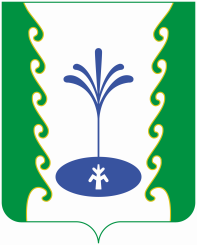 АДМИНИСТРАЦИЯСЕЛЬСКОГО ПОСЕЛЕНИЯСАИТБАБИНСКИЙ СЕЛЬСОВЕТМУНИЦИПАЛЬНОГО РАЙОНА ГАФУРИЙСКИЙ РАЙОНРЕСПУБЛИКИ БАШКОРТОСТАНАДМИНИСТРАЦИЯСЕЛЬСКОГО ПОСЕЛЕНИЯСАИТБАБИНСКИЙ СЕЛЬСОВЕТМУНИЦИПАЛЬНОГО РАЙОНА ГАФУРИЙСКИЙ РАЙОНРЕСПУБЛИКИ БАШКОРТОСТАН?АРАРПОСТАНОВЛЕНИЕ30 август,  2018 йыл№ 5430 августа  2018 года